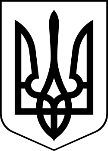 УКРАЇНАМЕНСЬКА МІСЬКА РАДАЧернігівська область(третя сесія восьмого скликання)ПРОЄКТ РІШЕННЯ26 лютого 2021 року	№Про внесення змін до договору оренди невитребуваних земельних часток (паїв) на території Менської міської територіальної громади (за межами смт Макошине)Розглянувши звернення директора ТОВ ім. Шевченка Єфіменко І.І. щодо внесення змін до договорів оренди невитребуваних земельних часток (паїв) від 24 листопада 2009 року, укладених на земельні ділянки загальною площею 22,0162 га та 31,5570 га для ведення товарного сільськогосподарського виробництва, між Менською райдержадміністрацією та ТОВ ім. Шевченка, на території Менської міської територіальної громади за межами смт Макошине, керуючись Законом України «Про внесення змін до деяких законодавчих актів України щодо вирішення питання колективної власності на землю, удосконалення правил землекористування у масивах земель сільськогосподарського призначення, запобігання рейдерству та стимулювання зрошення в Україні», Законом України «Про порядок виділення в натурі (на місцевості) земельних ділянок власникам земельних часток (паїв)», ст.1481 Земельного кодексу України, Законом України «Про оренду землі», та п. 34 ч. 1 ст. 26 Закону України «Про місцеве самоврядування в Україні», враховуючи рішення 40 сесії 7 скликання Менської міської ради №257 від 10.07.2020 року «Про затвердження ставок орендної плати за земельні ділянки», Менська міська радаВИРІШИЛА:Змінити сторону укладання Договорів оренди невитребуваних земельних часток (паїв) від 24 листопада 2009 року укладених між Менською райдержадміністрацією та ТОВ ім. Шевченка на земельні ділянки (паї) для ведення товарного сільськогосподарського виробництва на території Менської міської територіальної громади за межами смт Макошине, загальною площею 22,0162 га:пай №2	2,1165 га	7423055700:08:000:1076,пай №3	2,1503 га	7423055700:08:000:1077,пай №4	2,0234 га	7423055700:08:000:1078,пай №5	1,9572 га	7423055700:08:000:1079,пай №6	1,9095 га	7423055700:08:000:1080,пай №7	1,9442 га	7423055700:08:000:1081,пай №8	1,8970 га	7423055700:08:000:1082,пай №9	1,8970 га	7423055700:08:000:1083,пай №10	2,0684 га	7423055700:08:000:1084,пай №11	2,1557 га	7423055700:08:000:1085,пай №571	1,8970 га	7423055700:08:000:1086,та загальною площею 31,5570 га:пай №12	2,1557 га	7423055700:08:000:1087,пай №13	1,9765 га	7423055700:08:000:1088,пай №14	1,8970 га	7423055700:08:000:1089,пай №15	1,8970 га	7423055700:08:000:1090,пай №16	1,9864 га	7423055700:08:000:1091,пай №17	2,0014 га	7423055700:08:000:1092,пай №18	1,9210 га	7423055700:08:000:1093,пай №19	1,9627га	7423055700:08:000:1094,пай №20	2,1466 га	7423055700:08:000:1095,пай №21	2,0351 га	7423055700:08:000:1096,пай №22	1,8970 га	7423055700:08:000:1097,пай №23	 1,9650 га	7423055700:08:000:1098,пай №24	2,0169 га	7423055700:08:000:1099,пай №26	1,8970 га	7423055700:08:000:1100,пай №27	1,8969 га	7423055700:08:000:1101,пай №28	1,9048 га	7423055700:08:000:1102,визначивши орендодавцем Менську міську раду та доповнити площі земельних ділянок (паїв), які перебувають в оренді, відповідними кадастровими номерами.Орендну плату за користування невитребуваними земельними ділянками (паями), встановити в розмірі 8 % від загальнонаціональної нормативної грошової оцінки земель сільськогосподарського призначення в рік, відповідно до п.1 та п.3 рішення 40 сесії Менської міської ради 7 скликання  від 10 липня 2020 року № 257, яка повинна сплачуватись у строки передбачені чинним законодавством.Доручити міському голові Примакову Г.А. укласти додаткові угоди про внесення змін до договорів оренди невитребуваних земельних часток (паїв) від 24 листопада 2009 року, укладеного між Менською райдержадміністрацією та ТОВ ім.Шевченка.Контроль за виконанням рішення покласти на постійну комісію з питань містобудування, будівництва, земельних відносин та охорони природи.Міський голова	Г.А. Примаков